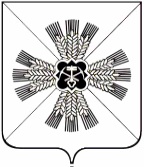 КЕМЕРОВСКАЯ ОБЛАСТЬАДМИНИСТРАЦИЯПРОМЫШЛЕННОВСКОГО МУНИЦИПАЛЬНОГО ОКРУГАПОСТАНОВЛЕНИЕот «18» апреля 2022 г. № 573-Ппгт. ПромышленнаяОб итогах реализации в 2021 году муниципальной  программы  «Кадры в Промышленновском муниципальном округе» на 2018-2024 годыЗаслушав и обсудив на коллегии администрации Промышленновского муниципального округа информацию заместителя главы Промышленновского муниципального округа А.А. Зарубиной об итогах реализации в 2021 году муниципальной программы «Кадры в Промышленновском муниципальном округе» на 2018-2024 годы (далее – программа):1. Принять к сведению информацию об исполнении программы.2. Директору программы обеспечить выполнение мероприятий и индикаторов муниципальной программы «Кадры в Промышленновском муниципальном округе» на 2018-2024 годы.3. Настоящее постановление подлежит размещению на официальном сайте администрации Промышленновского муниципального округа в сети Интернет.4. Контроль за исполнением настоящего постановления возложить на заместителя главы Промышленновского муниципального округа А.А. Зарубину.5.       Настоящее постановление  вступает в силу со дня подписания.                                   ГлаваПромышленновского муниципального округа                                          С.А. ФедарюкИсп. А.В. ШершуноваТел. 71917